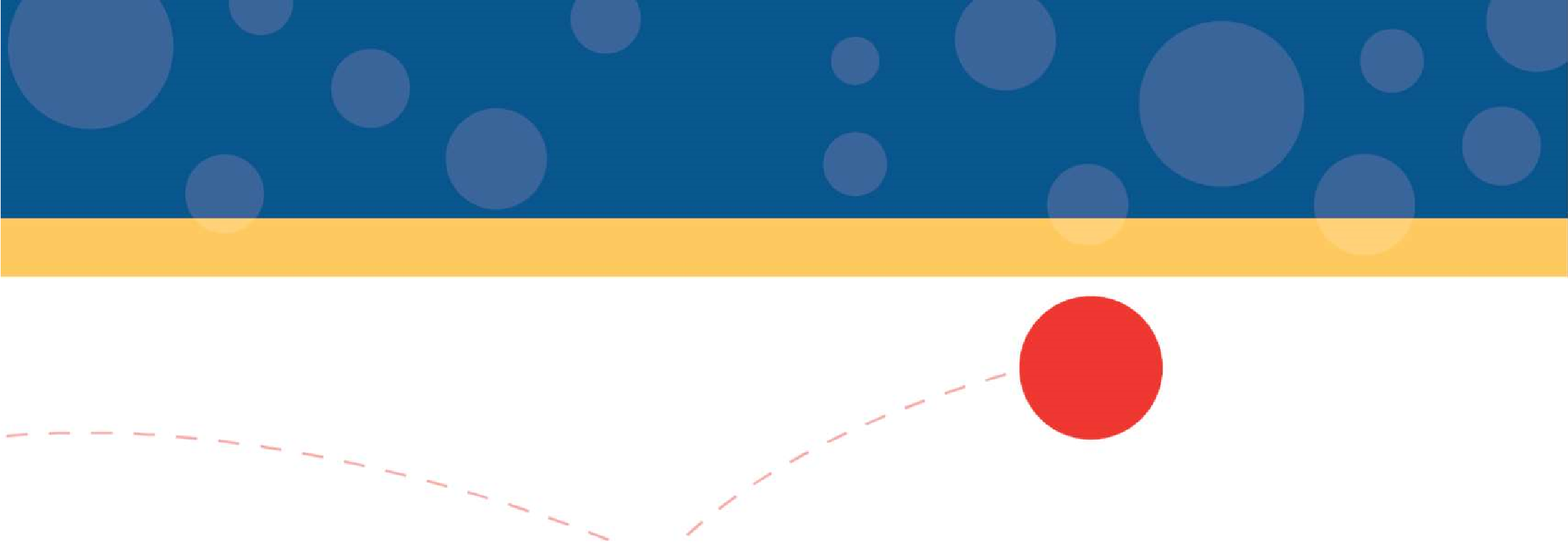 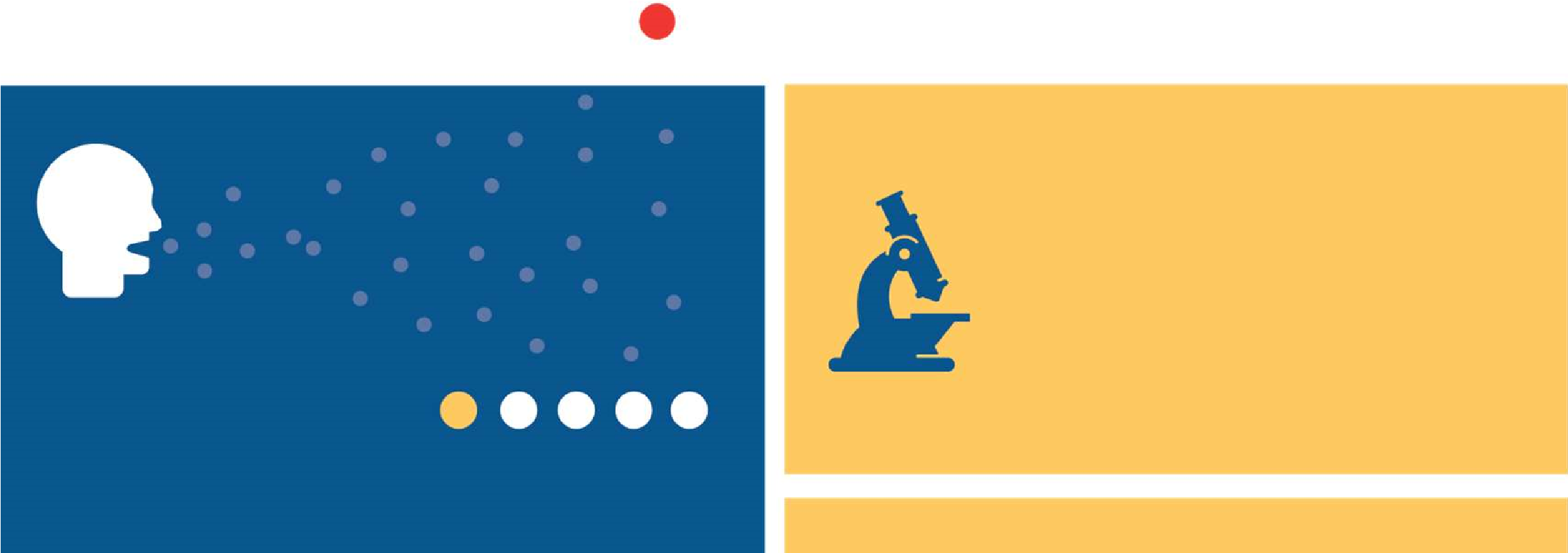 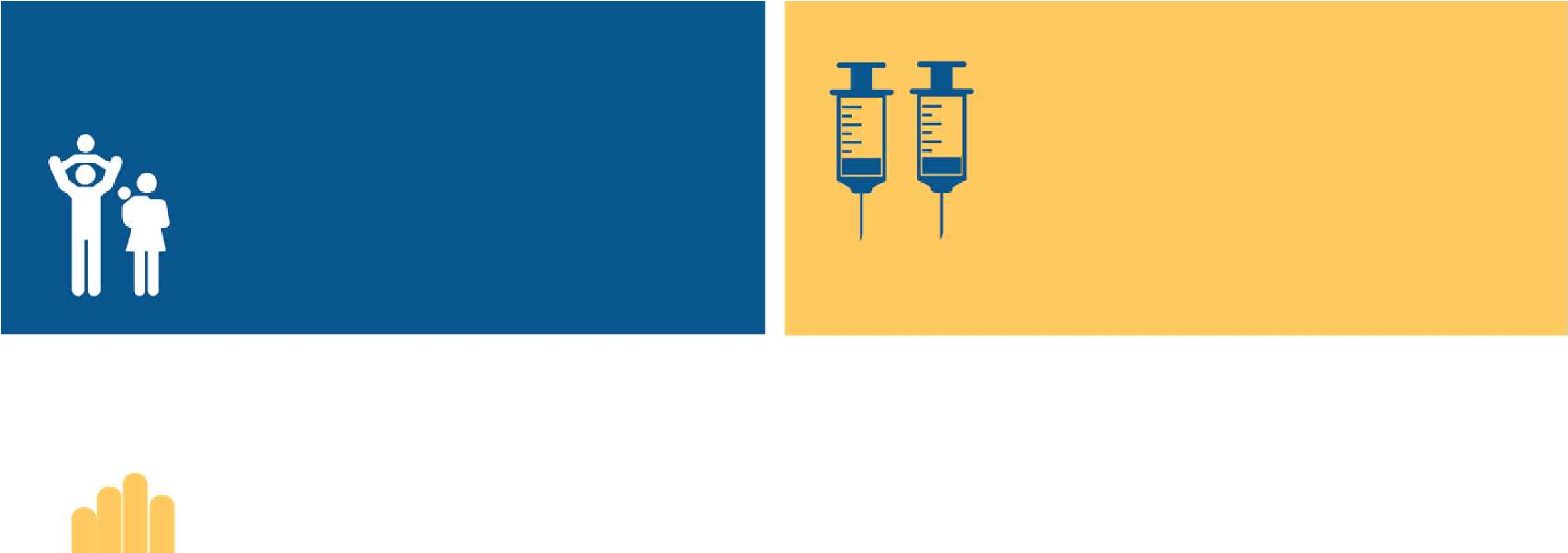 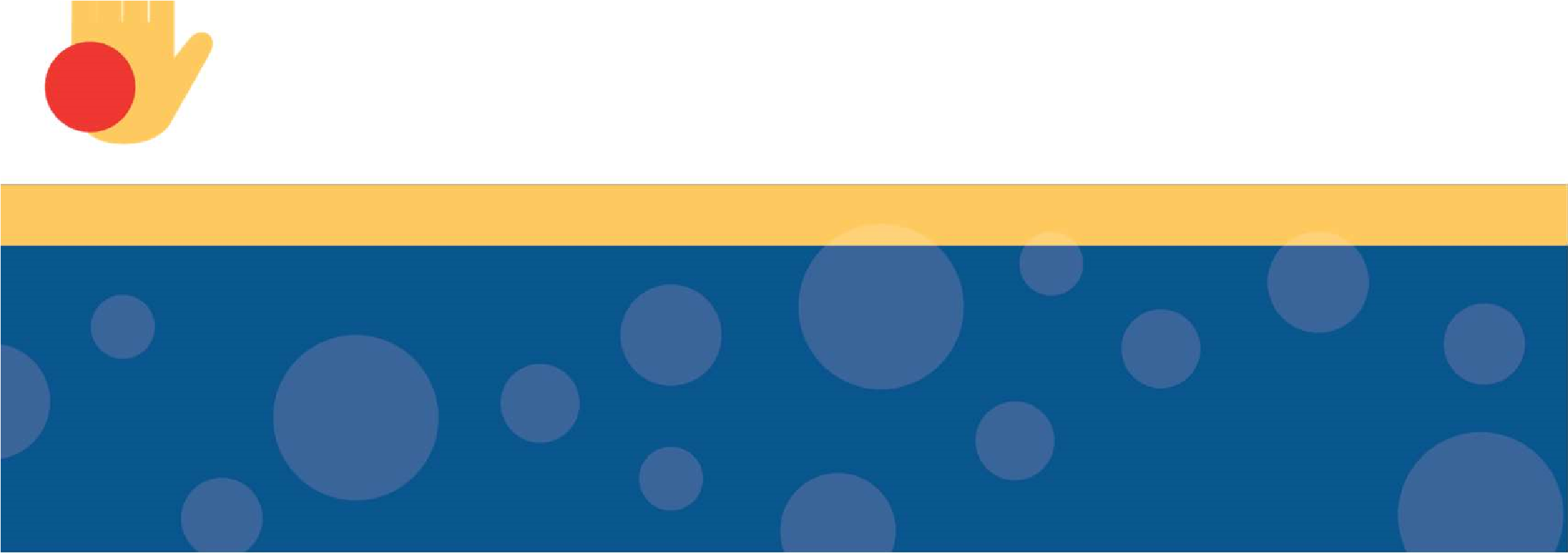 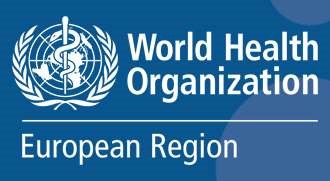 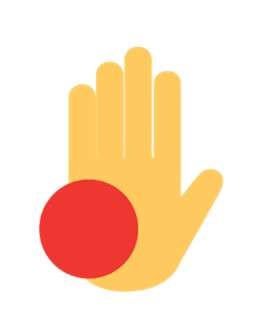 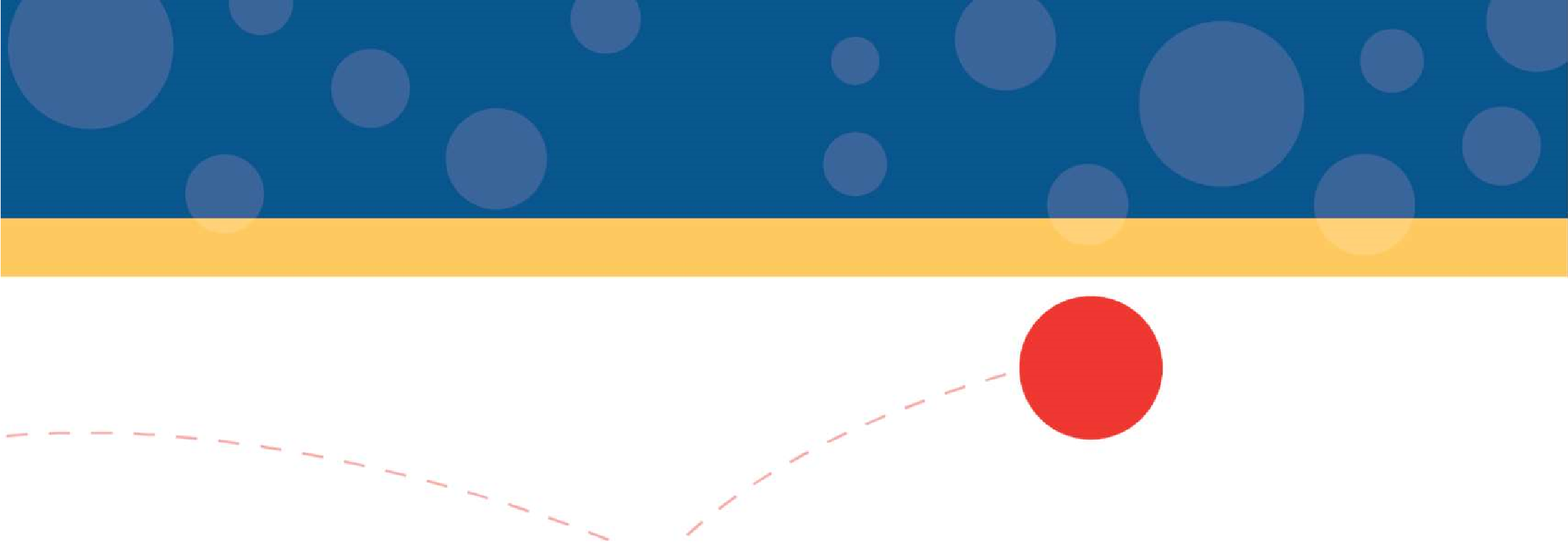 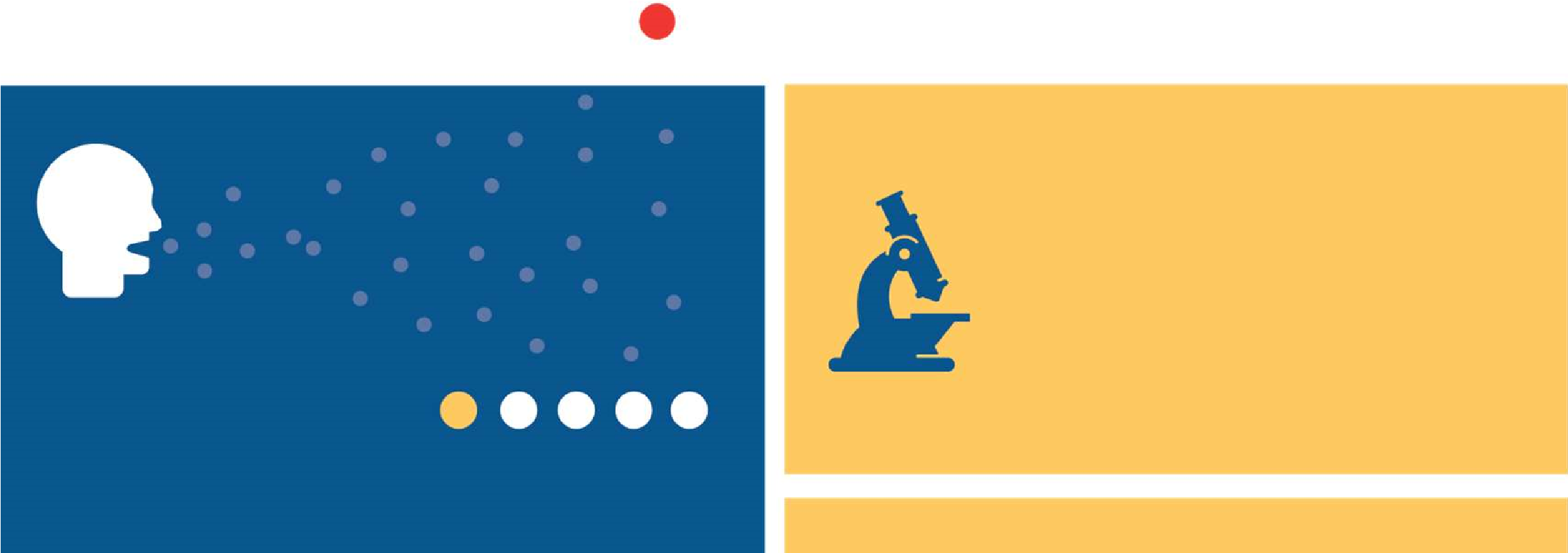 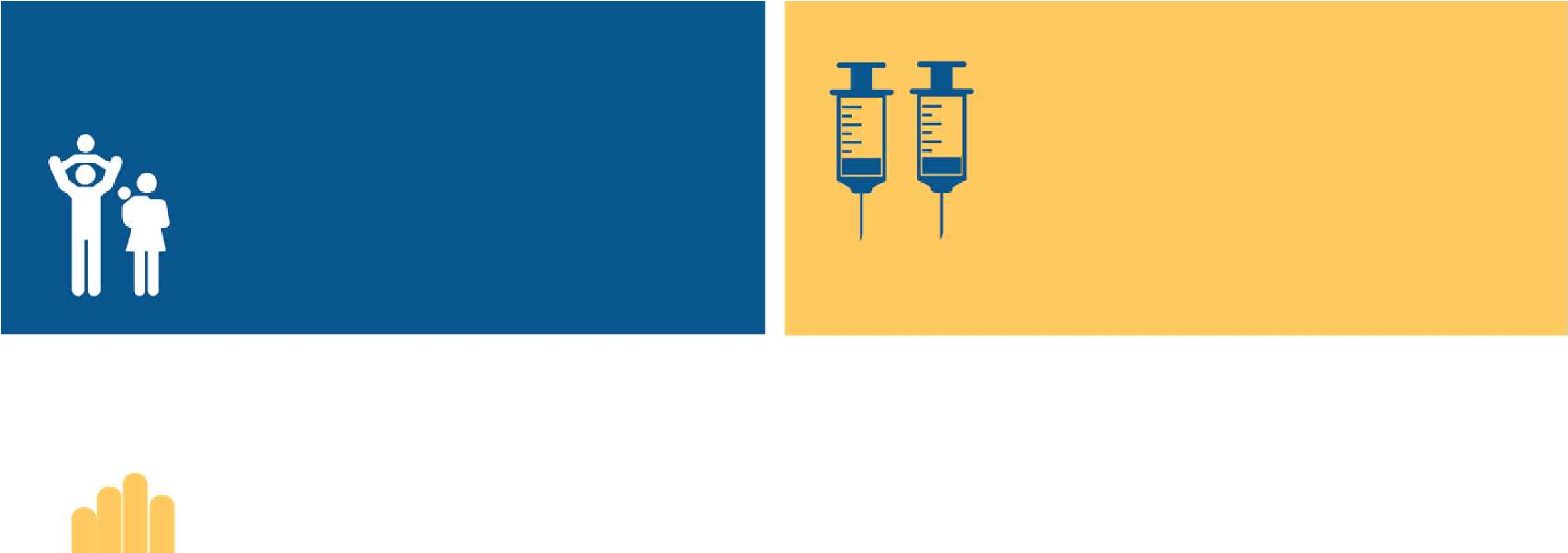 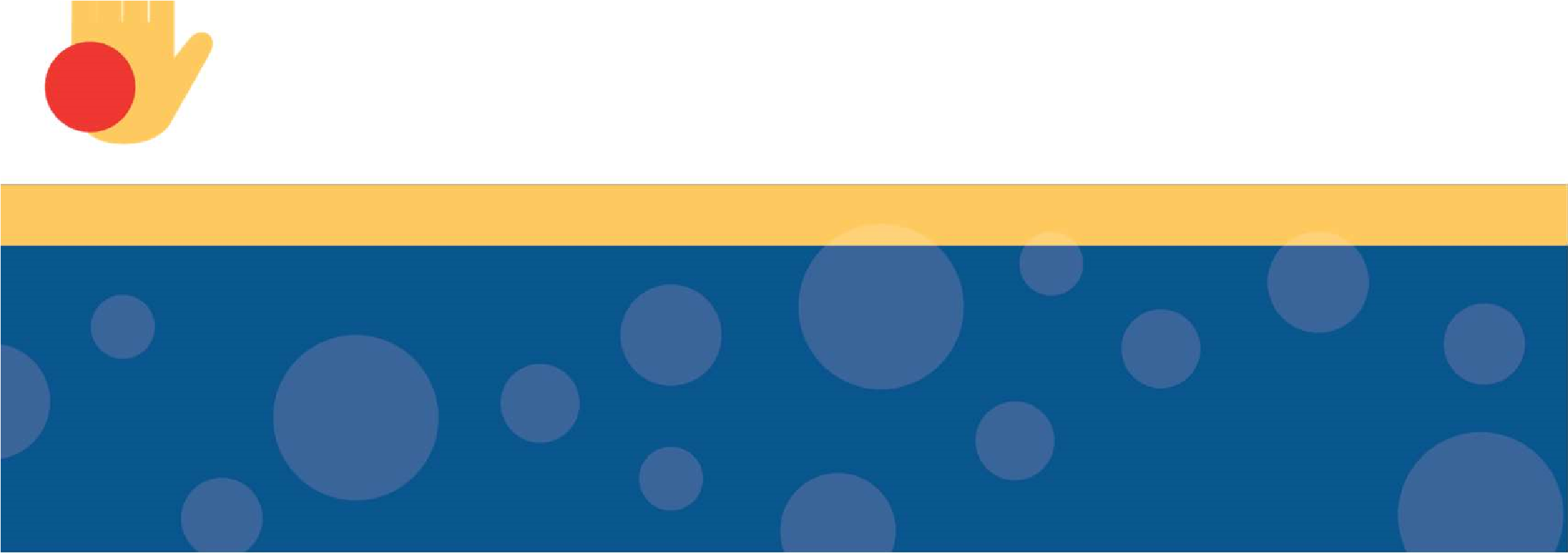 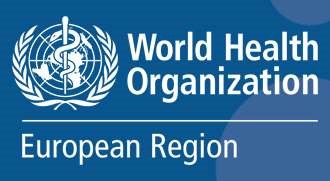 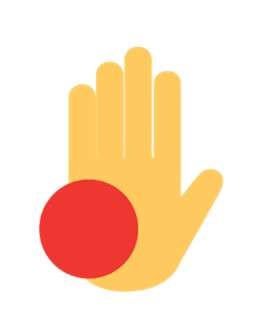 КОЛЕКТИВНИЙ ІМУНІТЕТБоротьба з кором – це наша  СПІЛЬНА відповідальністьДО запровадження ВАКЦИНАЦІЇКір є одним із найбільш заразних захворювань людства. До появи вакцин не було жодного способу зупинити поширення хвороби. Щоразу, коли громада піддавалася впливу вірусу, майже всі, хто раніше не був інфікований, заражалися цією хворобою. Багато з тих, хто переніс хворобу мали серйозні ускладнення, такі як пневмонія, глухота або діарея. Багато з них помирали. КОЛЕКТИВНИЙ ІМУНІТЕТКір швидко передається. Чим більша кількість уразливих людей в суспільстві, тим вищий індивідуальний ризик зараження цією хворобою для кожної окремої  людини. Завдяки вакцинації якомога більшої кількості людей, вірусу стає все складніше знаходити і заражати нових індивідів. ЗАХИСТ ДЛЯ ВСІХЗавдяки вакцині проти кору кількість нових випадків хвороби в Європейському регіоні ВООЗ зменшилася більш ніж на 90% з 1990-х років. Але вірус усе ще поширюється скрізь, де він може знайти достатньо вразливих людей. Зупинити ланцюжок інфікування можуть лише вакциновані діти та дорослі, адже так ми запобігаємо потенційному потраплянню вірусу у немовлят, які ще не можуть отримати своє щеплення. Також вакцинуючись, ми захищаємо тих людей, які не можуть бути вакциновані через різні протипокази або ослаблену імунну систему. Аби захистити все суспільство слід мати «колективний імунітет» на рівні принаймні 95% охоплення імунізацією серед населення .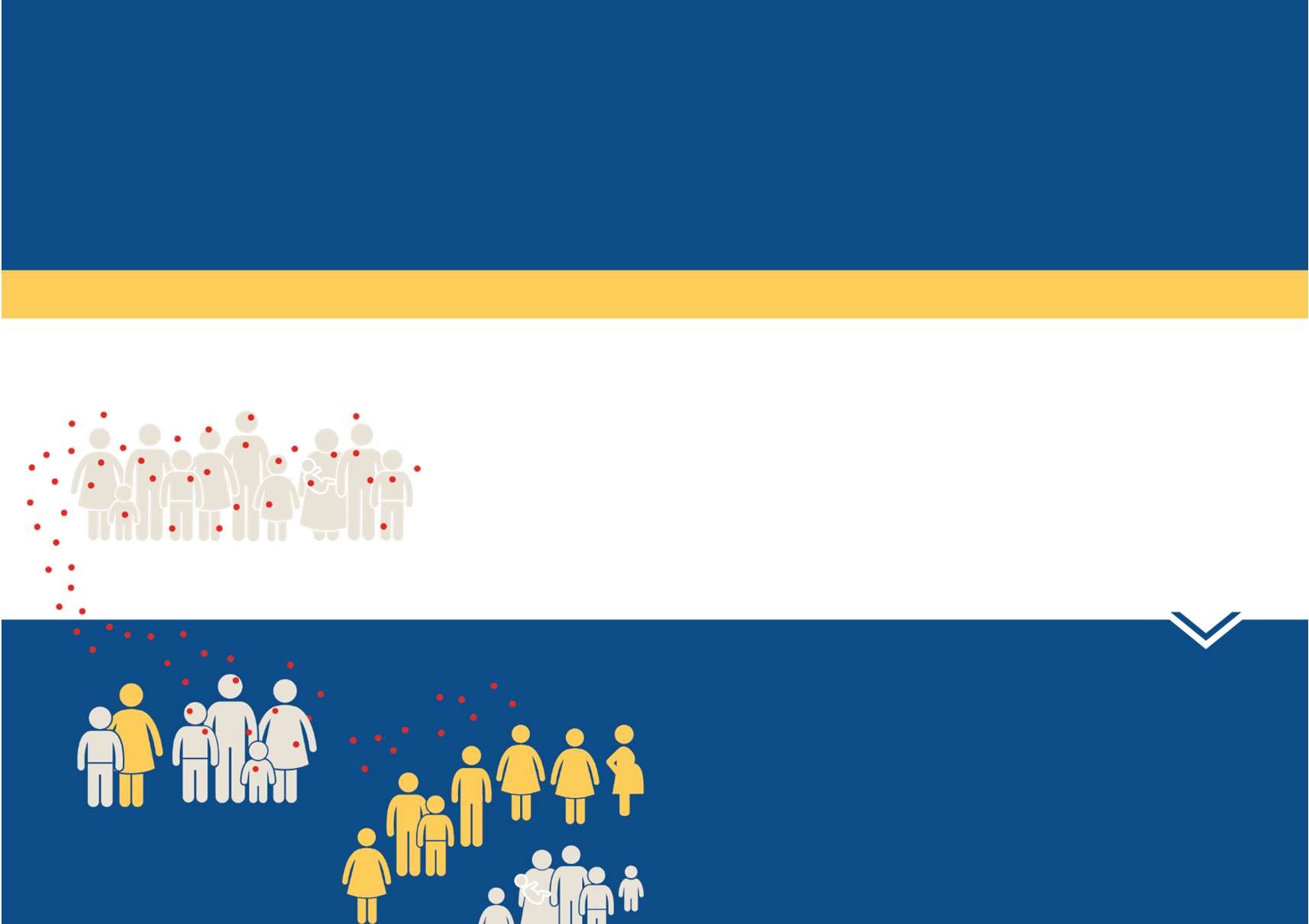 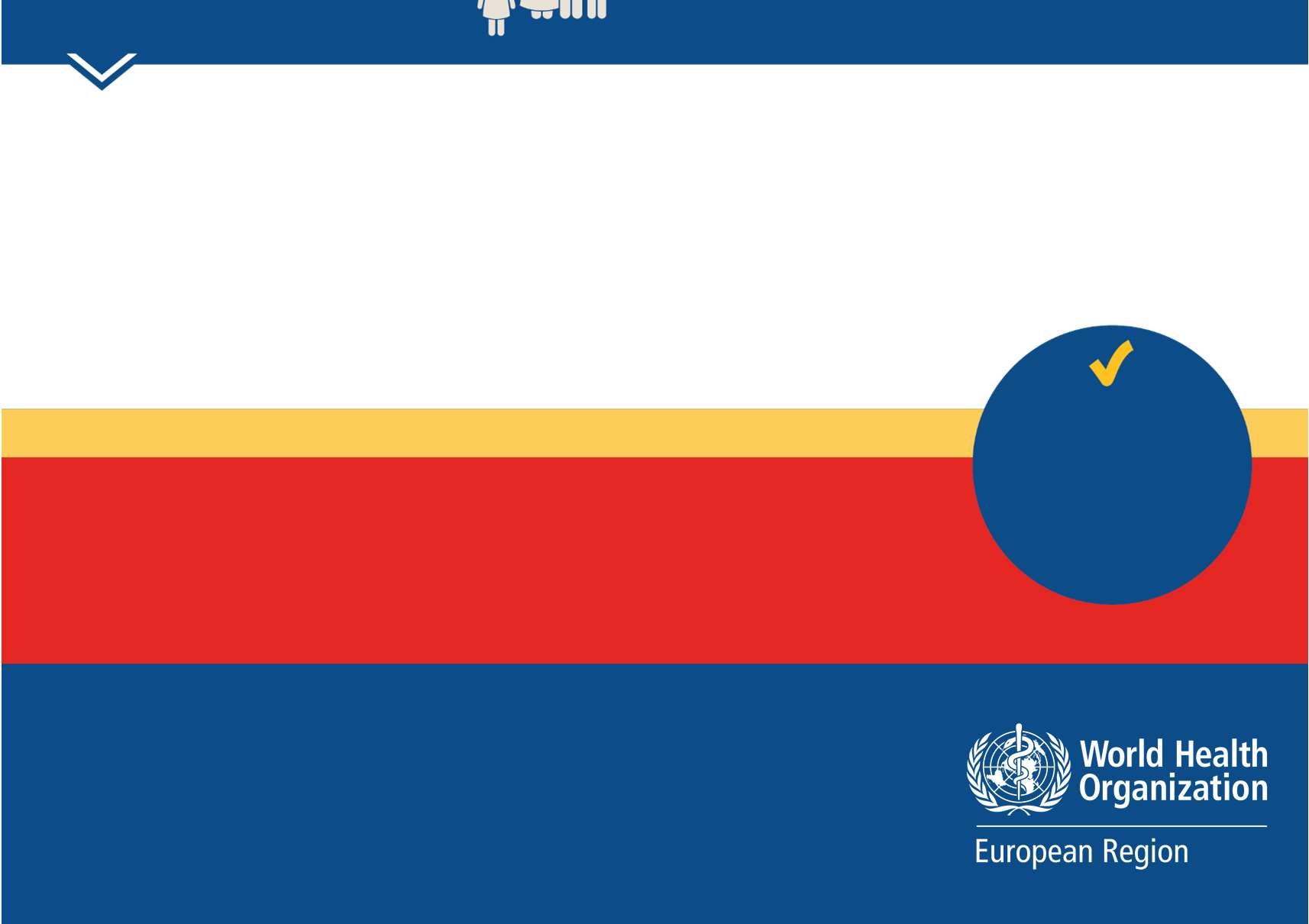 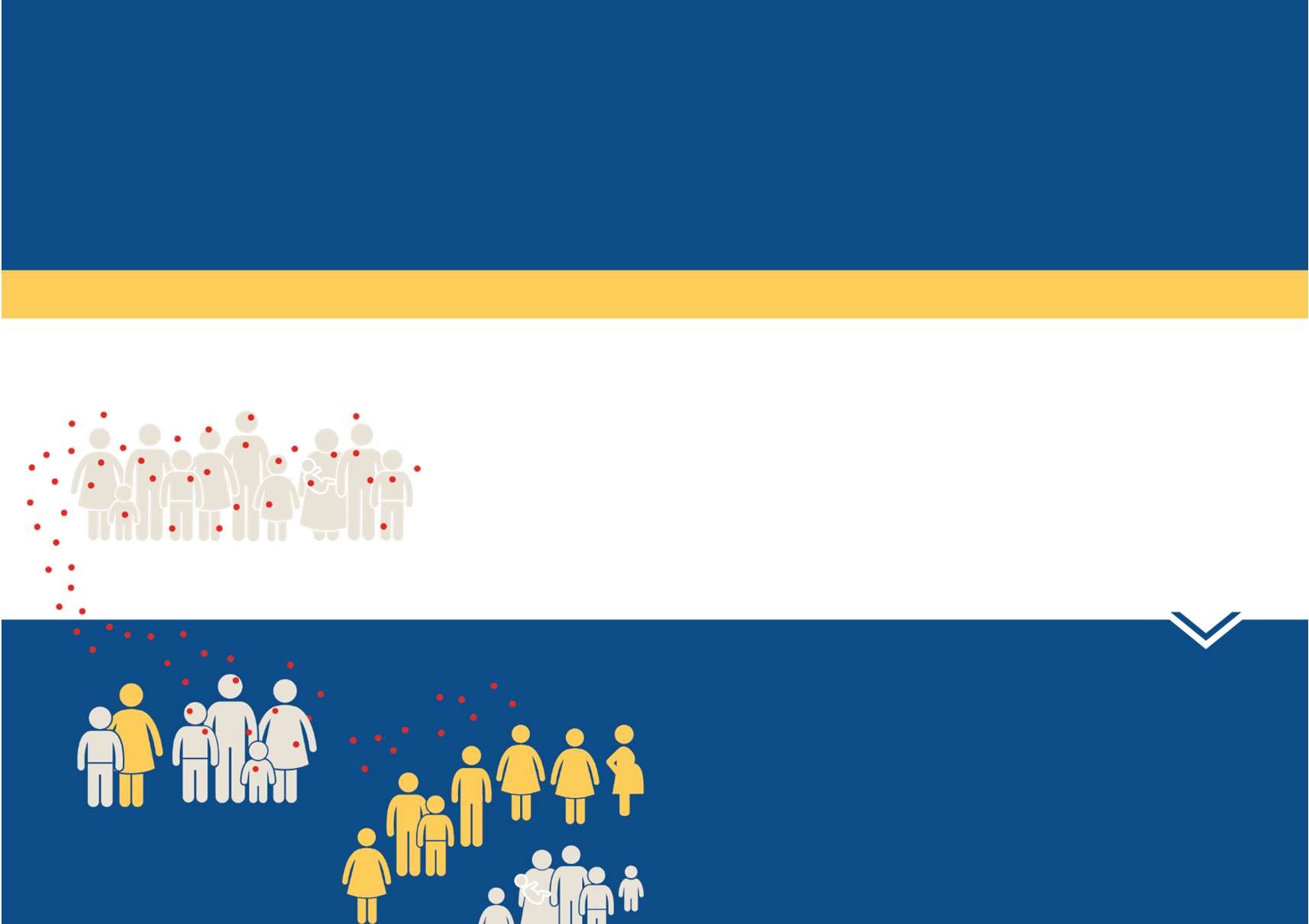 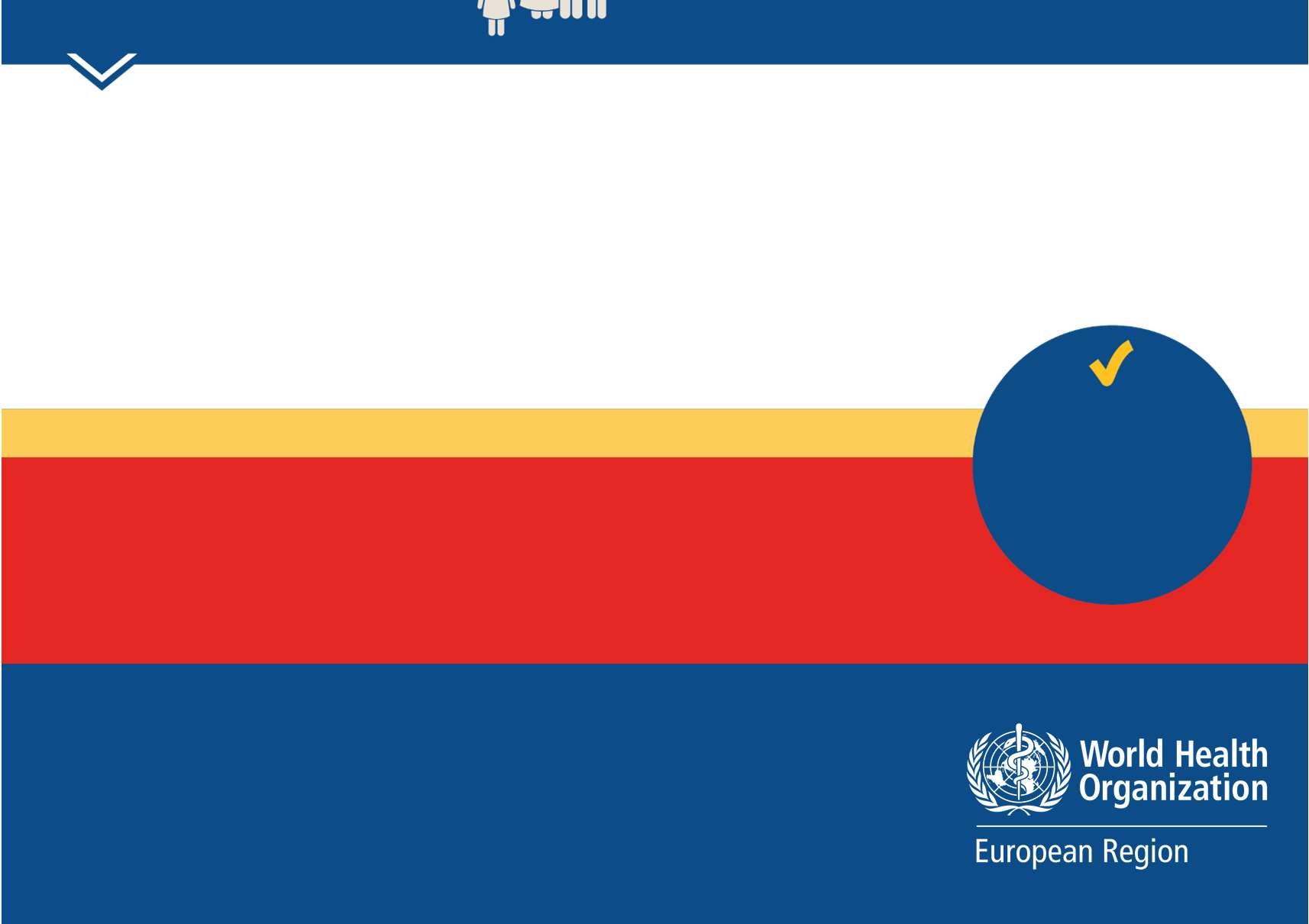 Колективний імунітет захищає вразливихБудьте в курсі подій, тому що	які не можуть бутидітей і дорослих,#ВакциниПрацюють!	щеплені.ве, аби захистити вас та людей поручІнформація станом на 14 лютого 2023 року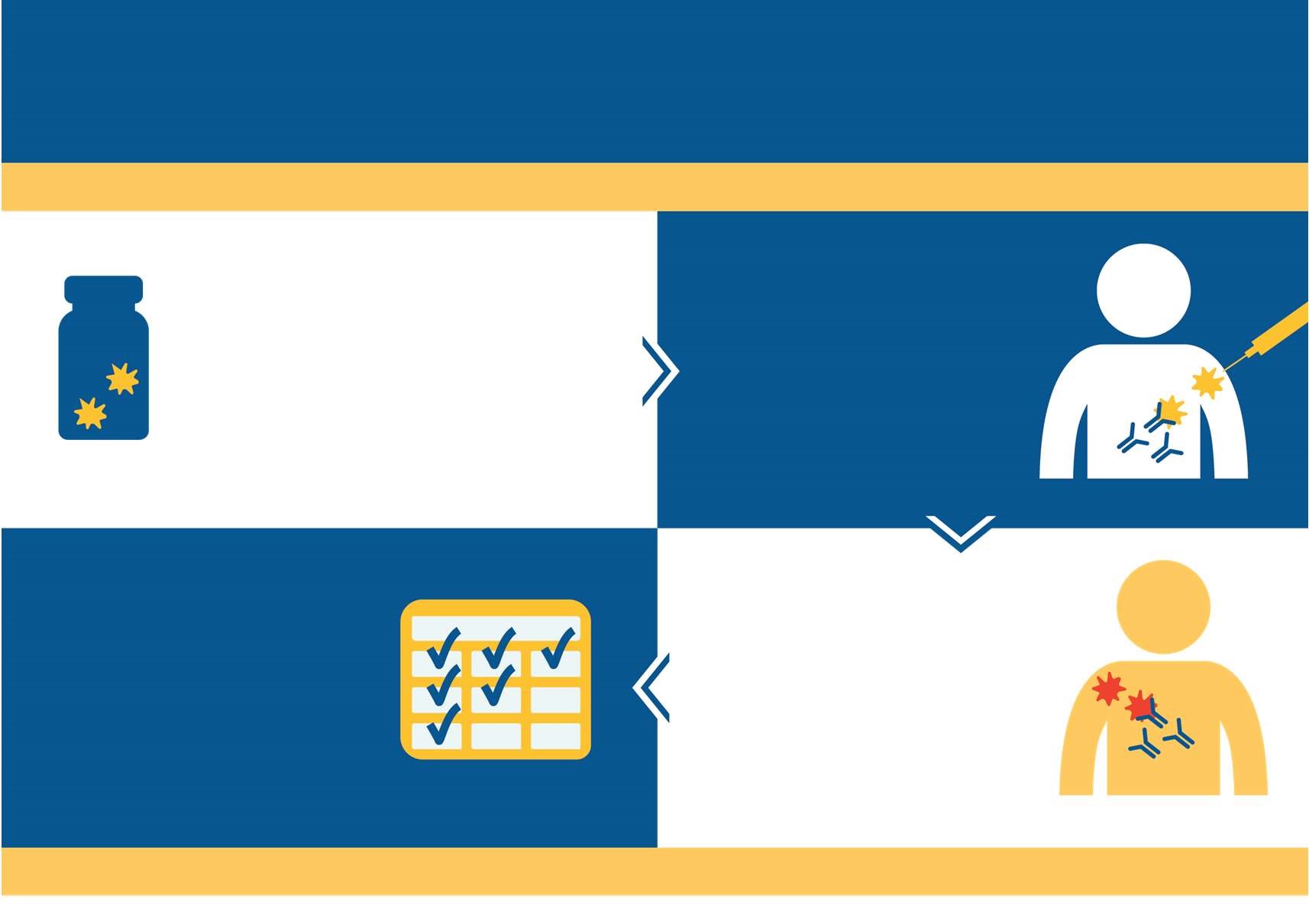 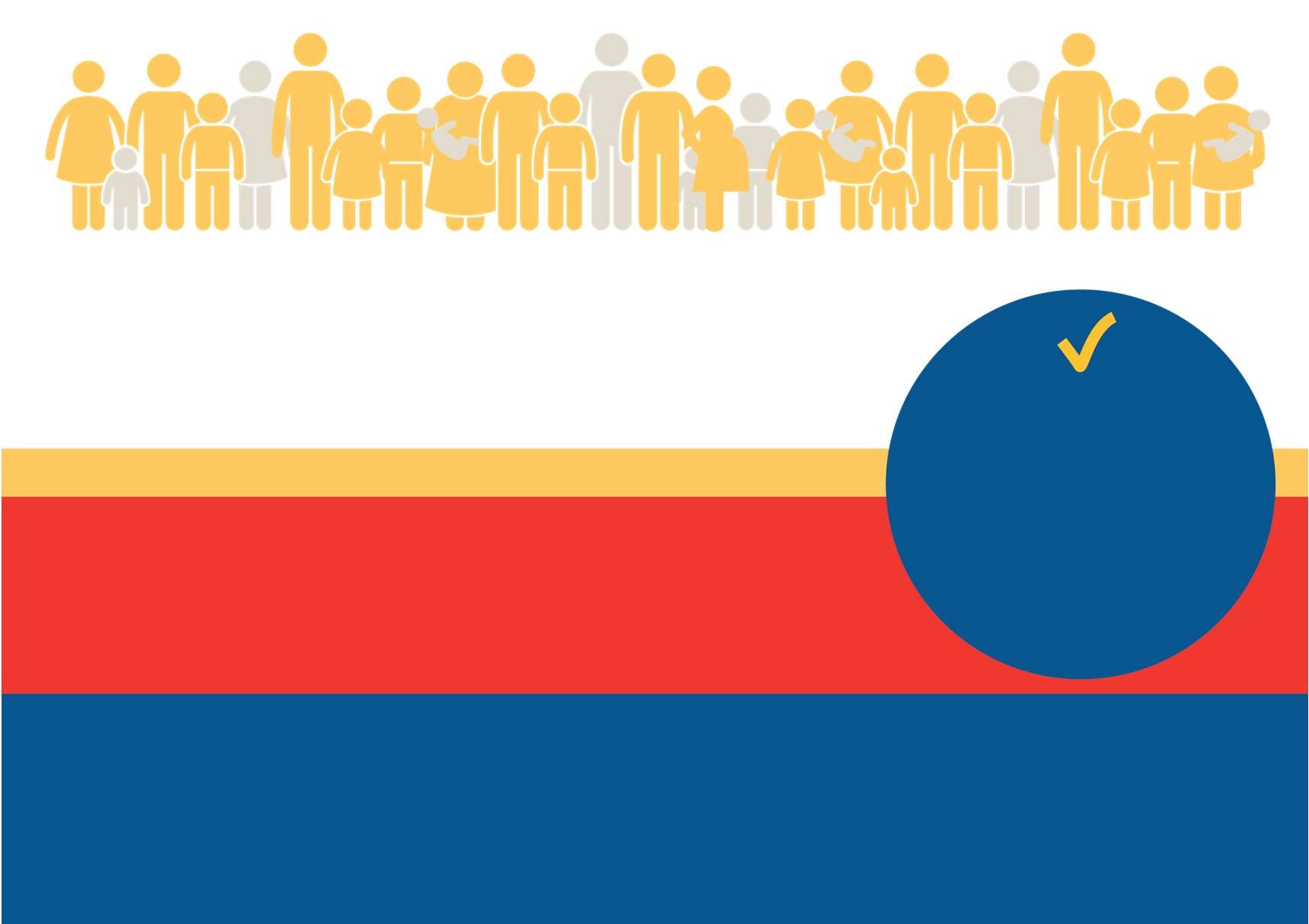 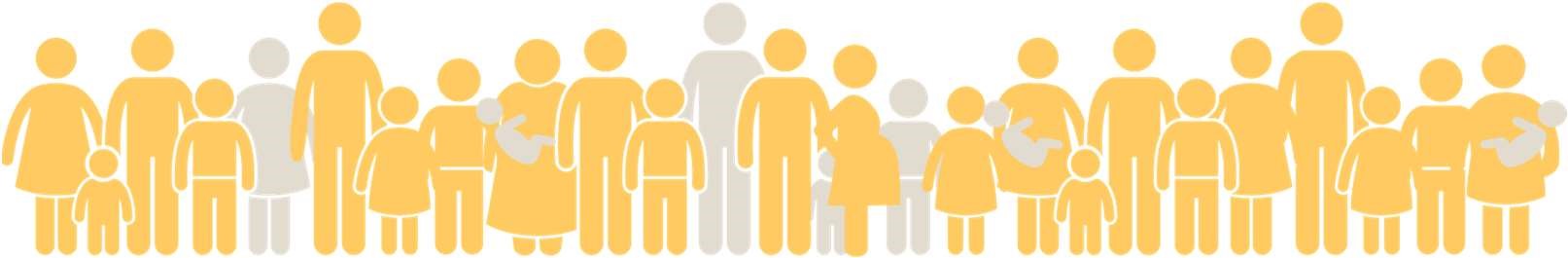 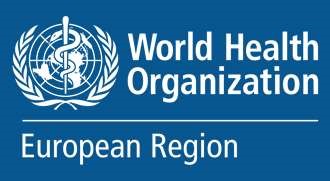 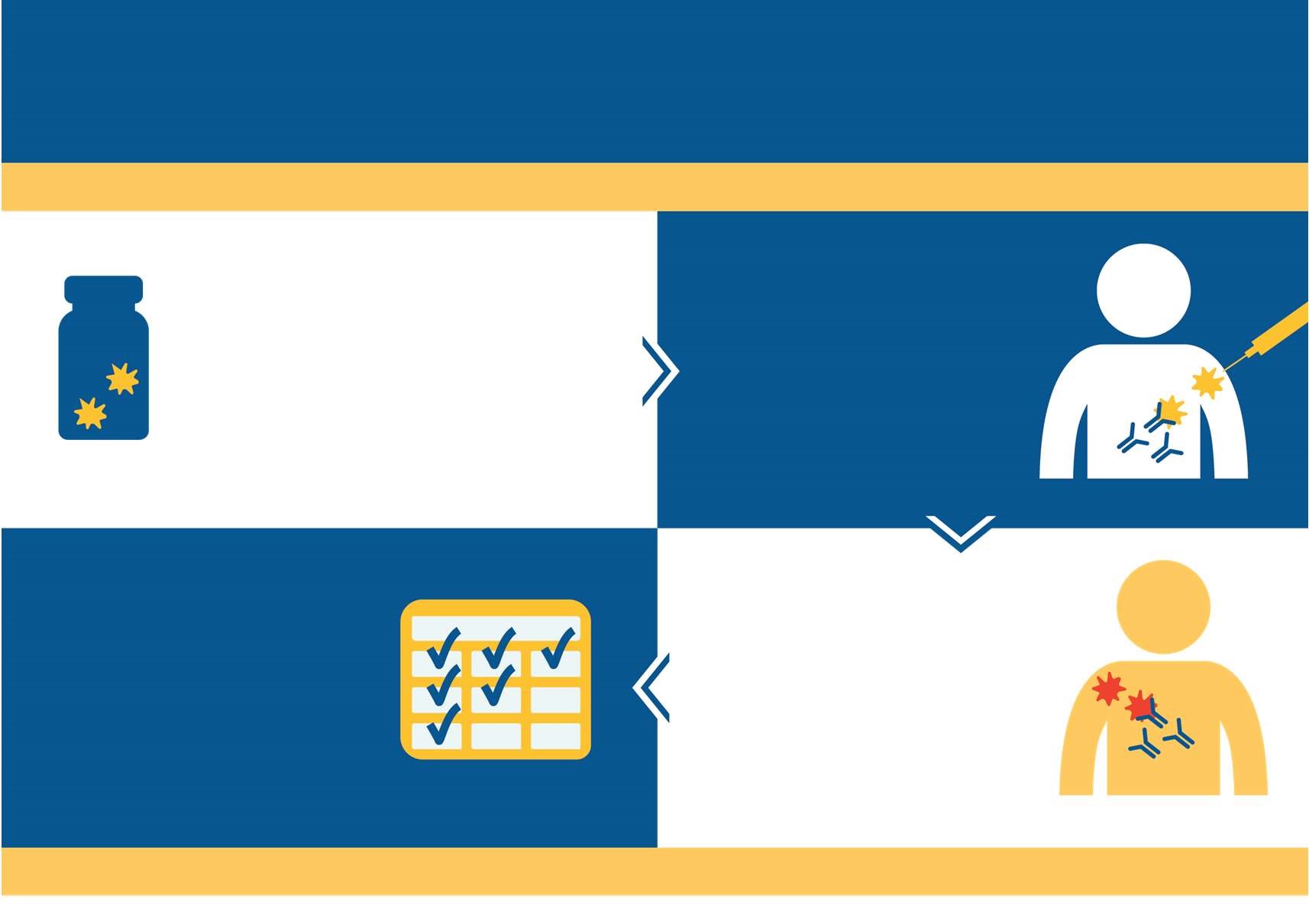 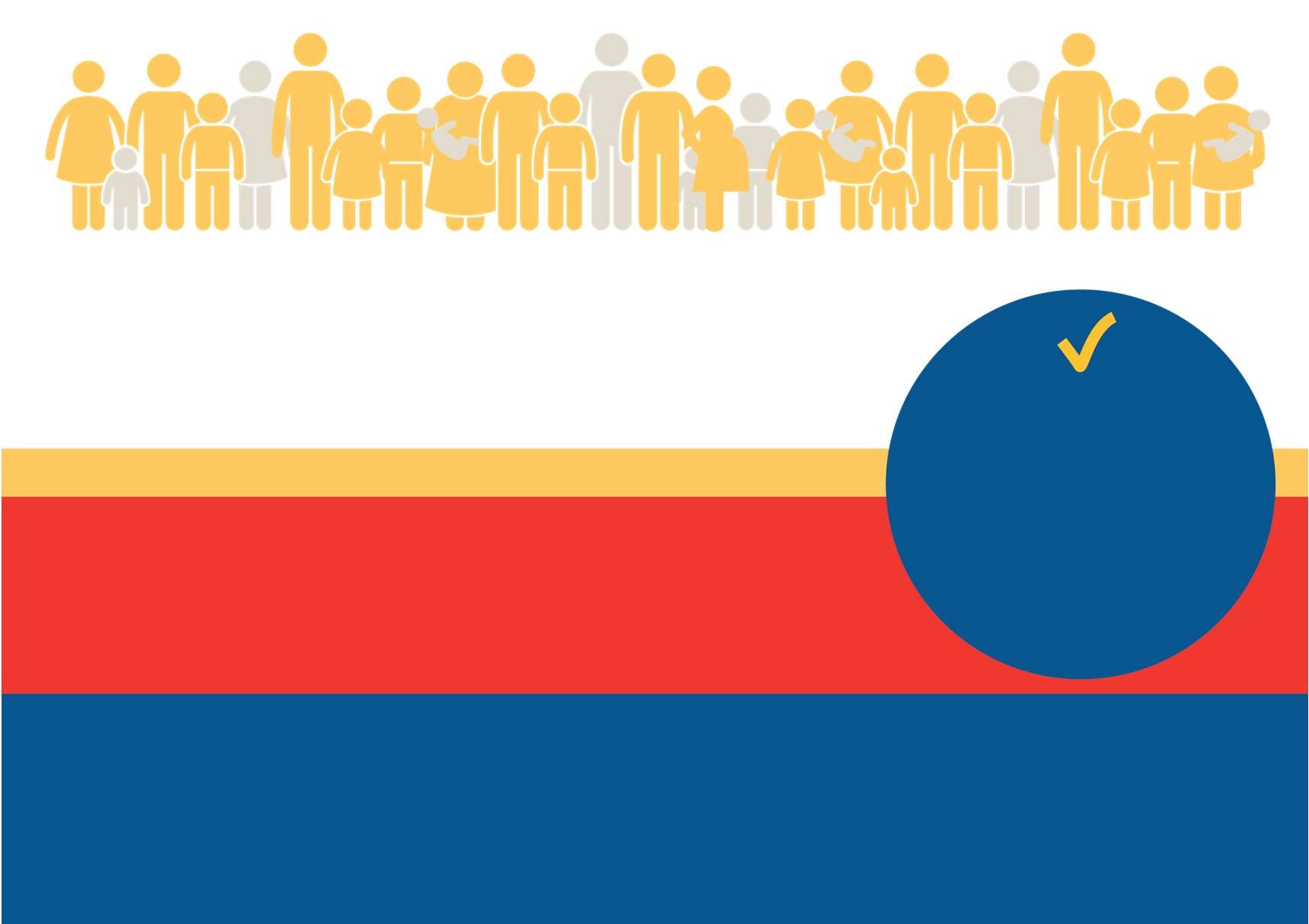 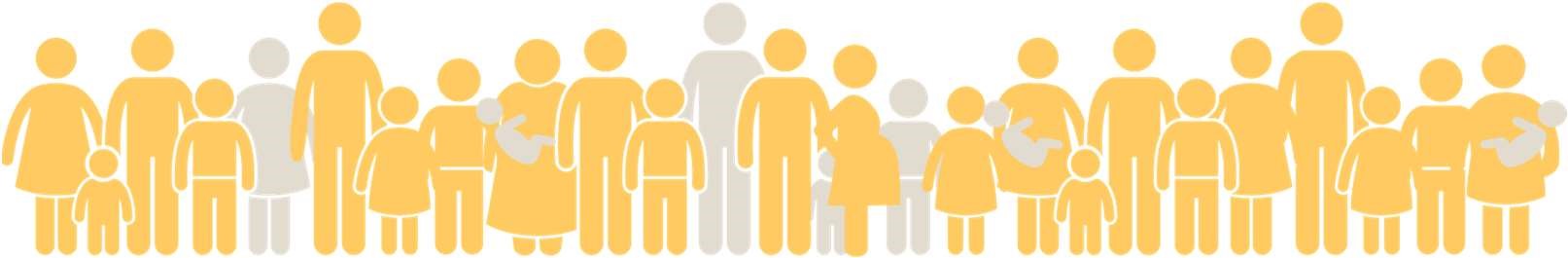 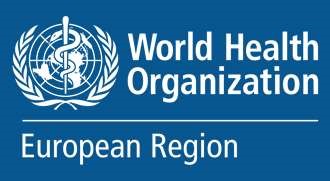 